ЗАКОНКИРОВСКОЙ ОБЛАСТИО внесении изменений в Закон Кировской области «О патентной системе налогообложения на территории Кировской области»Принят Законодательным Собранием Кировской области Статья 1 Внести в Закон Кировской области от 29 ноября 2012 года № 221-ЗО 
«О патентной системе налогообложения на территории Кировской области» (Сборник основных нормативных правовых актов органов государственной власти Кировской области, 2013, № 1 (145), часть 1, ст. 5103; № 3 (147), 
ст. 5246; 2014, № 3-4 (153-154), ст. 5491) следующие изменения:1) статью 2 изложить в следующей редакции:«Статья 2 1. Установить размеры потенциально возможного к получению индивидуальным предпринимателем годового дохода по видам предпринимательской деятельности, в отношении которых применяется патентная система налогообложения, согласно приложению к настоящему Закону.2. Дифференцировать территорию Кировской области по территориям действия патентов по муниципальным образованиям: муниципальным районам, городским округам, городским и сельским поселениям.Границы муниципальных образований Кировской области определяются в соответствии с Законом Кировской области от 7 декабря 2004 года № 284-ЗО «Об установлении границ муниципальных образований Кировской области и наделении их статусом муниципального района, городского округа, городского поселения, сельского поселения».3. Размер потенциально возможного к получению индивидуальным предпринимателем годового дохода по каждому из видов предпринимательской деятельности, в отношении которых применяется патентная система налогообложения, указанных в приложении к настоящему Закону, подлежит ежегодной индексации на коэффициент-дефлятор, установленный на соответствующий календарный год в целях реализации пункта 9 статьи 346.43 Налогового кодекса Российской Федерации.2) приложение изложить в новой редакции. Прилагается.Статья 2 Настоящий Закон вступает в силу по истечении одного месяца со дня его официального опубликования, но не ранее 1-го числа очередного налогового периода по налогу.Губернатор Кировской области	Н.Ю. Белых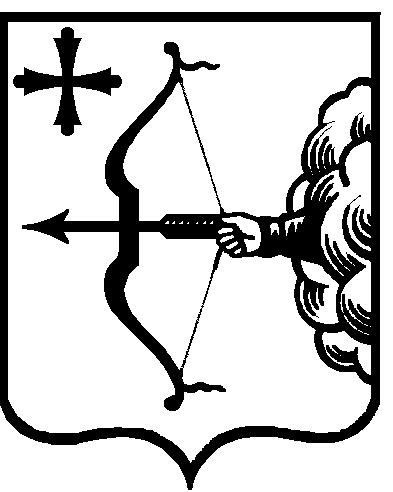 